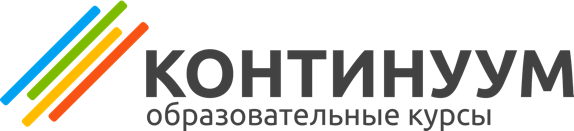 ИЗМЕНЕНИЯ В ПРИЕМНОЙ КАМПАНИИ 20211. Отменена вторая волна основного этапа зачисления.30 июля состоится приоритетное зачисление, и вуз зачислит тех, кто имеет право на льготное зачисление. А остальные абитуриенты поступать в вузы будут в единый день — 5 августа. Именно в этот день Х будет проходить основной этап зачисления. Второй попытки у этой категории абитуриентов, как раньше, не будет. Если случится чудо и останутся бюджетные места, то вуз в праве провести дополнительный набор.2. Каждый вуз теперь обязан принимать документы онлайн.Формы подачи документов сохранились (очно с присутствием; очно через доверенное лицо; по почте; с использованием дистанционных технологий), только теперь все без исключения вузы обязаны обеспечить любой из предложенных вариантов, включая дистанционную форму.3. Появилась возможность подавать в вуз электронный дубликат аттестата.Поскольку вузы теперь обязаны обеспечить онлайн-подачу документов, то каждый абитуриент может вместо бумажного аттестата прикрепить к пакету документов его электронный дубликат.4. Конкурсные списки теперь должны обновляться не менее 5 раз в день.Раньше вуз имел право обновлять конкурсные списки 1 раз в сутки, теперь приемные комиссии обязаны делать это не реже 5 раз за день.5. Появилась возможность подать второе заявление на прием без отзыва первого.Теперь любой поступающий может внести изменения в заявление о приеме или подать второе заявление о приеме, не отзывая ранее поданное заявление. Раньше практика была именно такая: вносишь изменения или подаешь второе заявление о приеме — будь добр аннулировать старое.6. Утвержден единый для всех вузов перечень индивидуальных достижений.Теперь список достижений, за которые можно получить от 1 до 10 дополнительных баллов, стал единым для всех вузов. Он почти полностью совпадает с уже привычным набором, корректировки незначительны.7. На платное обучение вуз может принимать любое количество абитуриентов.Новые правила разрешают вузам сами регулировать количество зачисленных на платное обучение (главное, чтобы они минимальный порог баллов преодолели).8. На очно-заочной форме обучения вуз теперь может сам устанавливает порядок и сроки приема.Как мы видим, регламентирование "сверху" теперь по-настоящему касается только набора на очную форму обучения, да и там полно новых "лазеек".9. Перенесены на месяц сроки публикации правил набора приёмными комиссиями.Приемные комиссии теперь могут публиковать правила набора (контрольные цифры приема, набор вступительных испытаний и т. д.) на программы бакалавриата, специалитета и магистратуры не до 1 октября, а до 1 ноября (прибавили целый месяц).10. Увеличено количество специальностей и направлений подготовки для участия в конкурсе.Изменилось количество специальностей и направлений подготовки, по которым абитуриент может участвовать в конкурсе. Максимальное количество вузов, в которые можно подавать документы, не изменилось — их по-прежнему 5. А вот количество специальностей и направлений теперь другое: если раньше диапазон был от 1 до 3, то теперь — от 1 до 10 максимальных.11. Введено понятие "конкурс в укрупненной группе".Теперь можно поступать в рамках большого конкурса в смежных специальностях и направлениях подготовки — так называемых укрупненных группах.12. Набор вступительных испытаний (ЕГЭ) теперь может быть расширен.На некоторых специальностях и направлениях подготовки абитуриенту могут дать возможность корректировать свой набор ЕГЭ, например, выбрать из нескольких предложенных экзаменов и предоставить баллы по одному из них (по тому, где баллы выше, разумеется).13. В конкурсных списках теперь не будут указывать ФИО абитуриентов, а также наличие или отсутствие оригинала в пакете поданных документов.Теперь конкурсные списки будут полностью обезличены, вместо ФИО будут указаны либо номера СНИЛС, либо индивидуальный номер абитуриента, присвоенный вузом. А еще университеты отныне имеют право не указывать в конкурсных списках тех, кто уже принес оригиналы документов.14. Вузы теперь не обязаны публиковать в свободном доступе приказы о зачислении.Да, теперь вузам дана такая свобода. Если ректор посчитает лишним публиковать списки зачисленных, то никто не сможет его заставить это сделать.15. Минимальные баллы для поступления теперь могут различаться при разных условиях поступления.Отныне вузы сами могут устанавливать минимальные баллы для поступления на различные формы обучения: бюджет и платное обучение. Исключение — ситуация, когда минимальные баллы устанавливает учредитель вуза.16. Количество и перечень ДВИ теперь устанавливает сам вуз.При поступлении в вузы, где есть дополнительные вступительные испытания (ДВИ) творческой или профессиональной направленности, количество и формы таких ДВИ вуз теперь устанавливает самостоятельно.17. Победителям и призёрам олимпиад могут предложить сдать ДВИ.В новом порядке приема сказано, что победители и призеры олимпиад должны не только получить не менее 75 баллов на профильном ЕГЭ, но и сдать при необходимости дополнительное вступительное испытание, если вуз это потребует.18. Целевые квоты теперь будут распределяться иначе.При многопрофильном конкурсе (в рамках укрупненной группы) целевая квота, которая не была заранее установлена учредителем, предполагает выделение максимального количества квотных целевых мест.19. Выпускники лицеев, ПТУ, колледжей, техникумов и вузов могут поступать без ЕГЭ.В этом году вузы сами могут решать, какие вступительные испытания должны сдавать те, кто поступает после окончания учреждений СПО или хочет получить второе высшее образование.20. Прием в вузы (в том числе и дополнительный) при необходимости будет осуществляться до 31 декабря.Прием на обучение на очную и очно-заочную формы будет проходить вплоть до Нового года. Это правило касается также и дополнительного набора.Это далеко не все, что тебе нужно знать для поступления!Хочешь узнать больше? Пиши               https://vk.com/kontinuum.online